Варианты фирменного стиля системы «СОТТКО» Использованный ресурс: https://www.logaster.ru/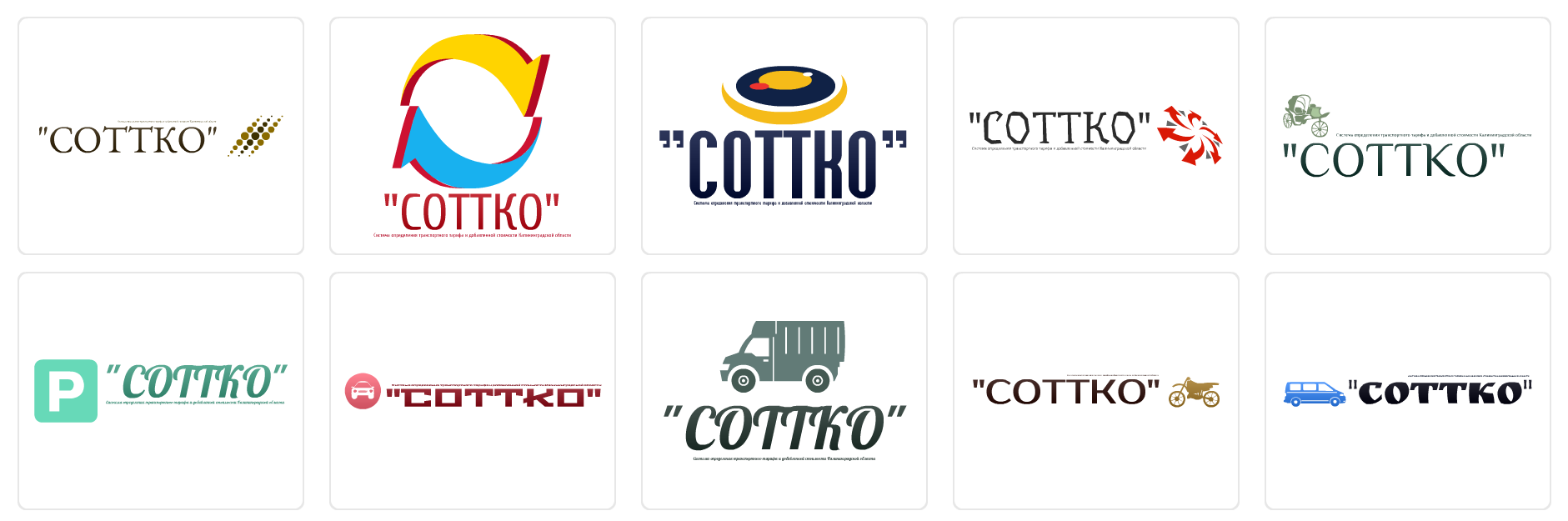 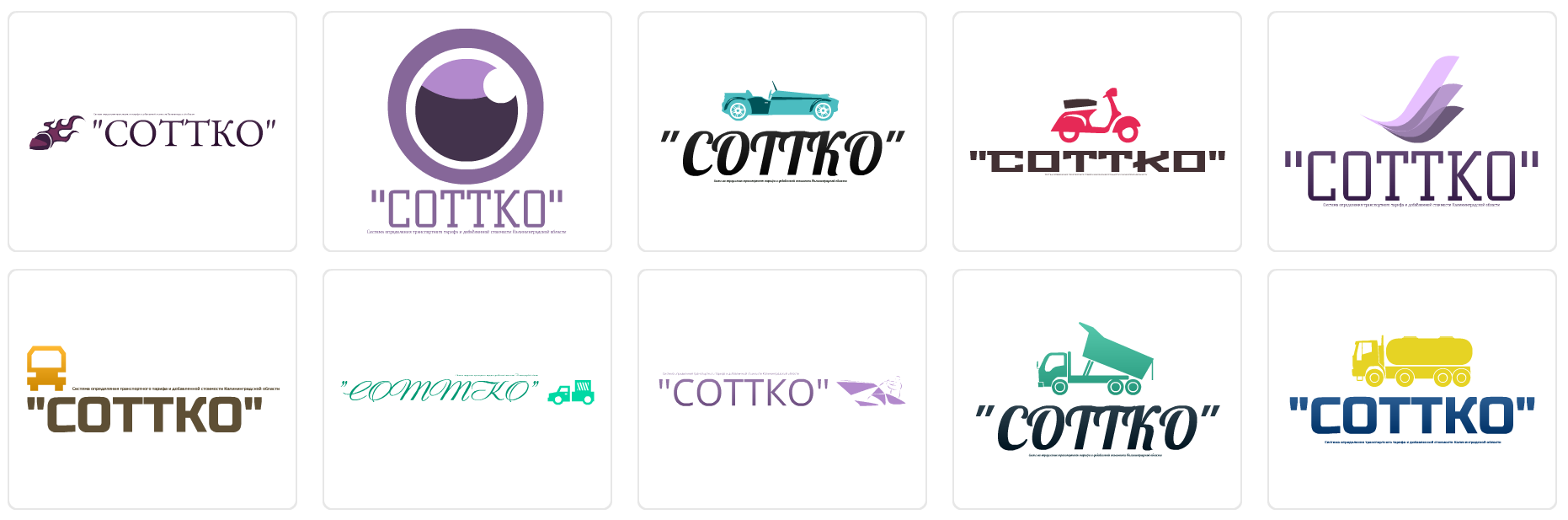 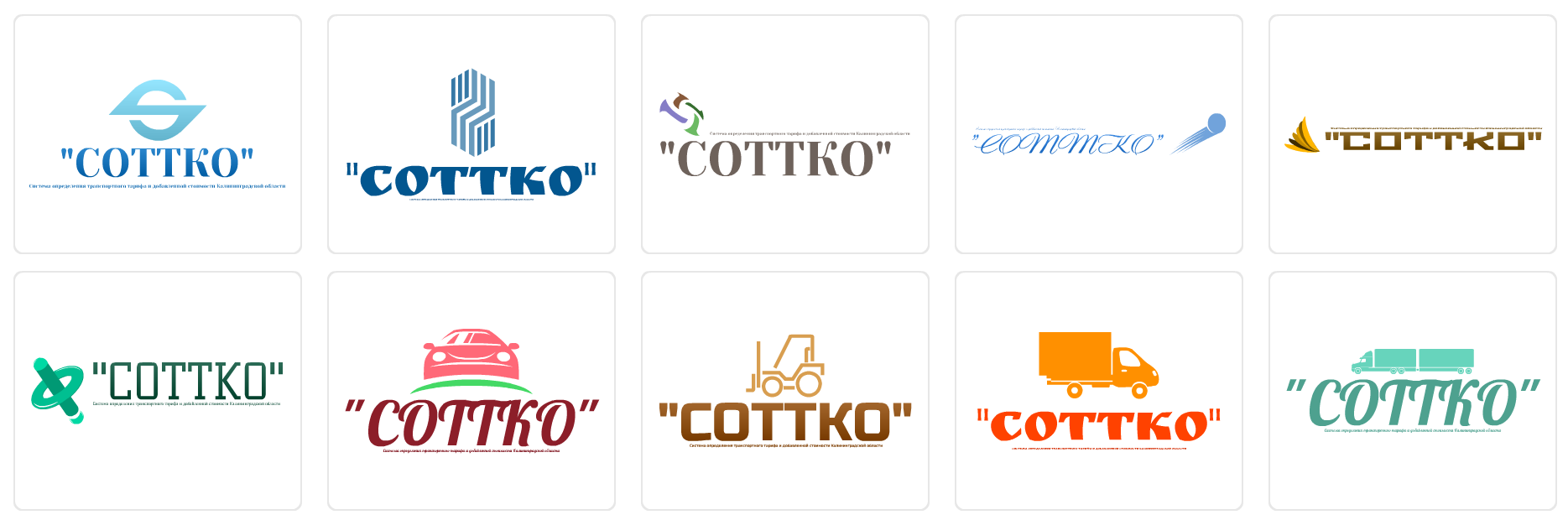 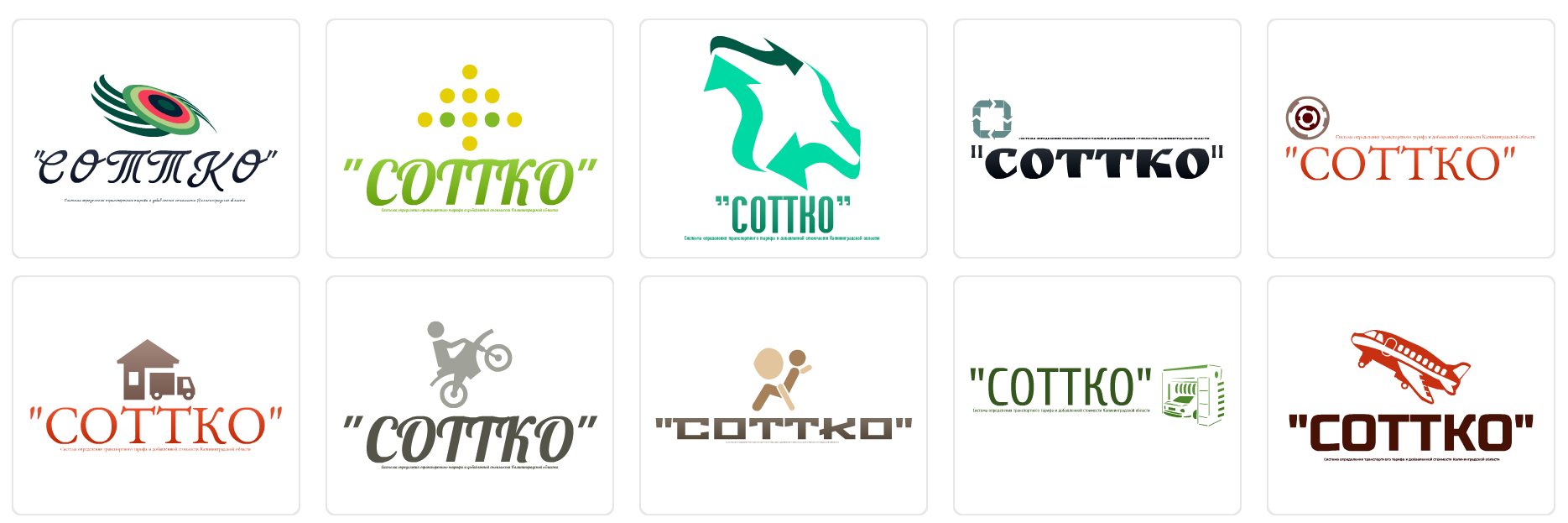 